3.6 The Inverse and the Contrapositive Conditional StatementsBy the end of the lesson you will be able to:Understand and interpret the contrapositive and inverse of a conditional statement. Inverse is a statement that is formed by negating both the hypothesis and the conclusion of a _____________________ statement.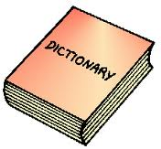 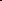 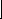 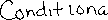 In logic notation, the inverse of “if p, then q” is written as “ if  p then  q”For example, “If a number is even, then it is divisible by 2.”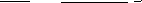 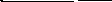 The inverse states: 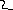 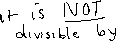 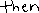 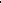 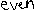 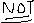 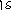 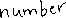 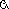 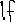 Contrapositive is a statement that is formed by negating both the hypothesis and the conclusion of the _________________ statement.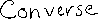 Converse statement: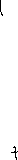 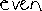 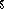 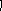 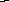 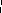 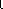 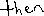 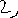 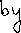 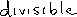 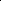 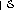 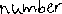 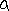 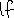 Then the contrapositive would state: 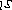 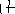 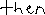 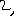 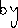 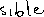 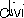 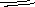 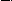 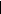 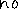 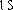 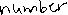 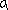 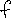 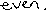 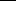 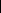 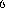 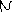 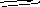 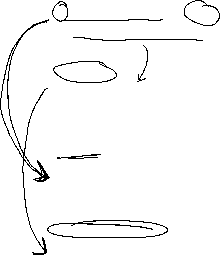 Example 1Examine the conditional statement: “If x2=49, then x=7.”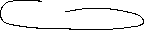 Is the statement true?  If not, disprove with a counter example.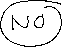 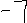 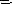 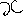 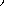 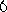 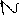 If the converse true?  If not, disprove with a counter example.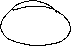 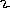 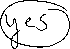 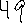 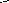 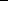 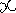 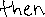 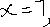 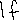 Is the inverse true?  If not, disprove with a counter example.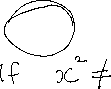 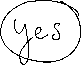 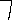 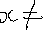 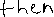 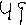 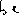 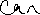 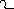 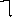 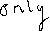 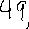 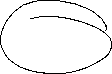 Is the contrapositive true?  If not, disprove with a counter example.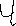 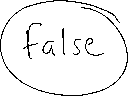 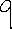 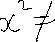 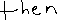 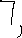 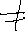 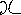 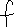 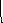 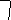 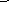 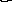 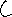 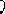 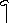 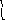 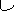 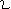 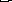 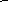 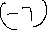 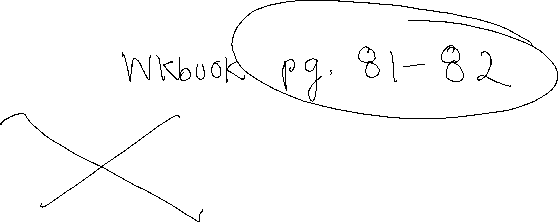 Assignment: P. 215 #5, 6, 7, 9, 12Hay River is a town in the North West Territories.Conditional StatementHypothesisConclusionNotationIf the Moon is blue, then you’re looking through a blue filter.pThe Moon is blue.qYou’re looking through a blue filter.p  qConverseIf you’re looking through a blue filter, then the Moon is blue.qYou’re looking through a blue filter.pThe Moon is blue.q  pInverseIf the Moon is not blue, then you are not looking at it through a blue filter. pThe Moon is not blue. qYou’re not looking through a blue filter. p   qContrapositiveIf you’re not looking through a blue filter, then the Moon is not blue. qYou’re not looking through a blue filter. pThe Moon is not blue. q   pBiconditionalThe Moon is blue if and only if you’re looking through a blue filter.pThe Moon is blue.qYou’re looking through a blue filter.qYou’re looking through a blue filter.pThe Moon is blue.p  q